Світський гуманізм  Що таке світогляд?Коли ми говоримо, що людина має певний погляд на життя або світогляд, то ми маємо на увазі  певні думки цієї людини стосовно виникнення світу; у чому ця людина бачить  сенс життя; які цінності та правила життя важливі для неї; і що, на її думку, відбувається після смерті. Погляд на життя або світогляд – це те, як ми бачимо або розуміємо життя і що вважаємо правильним або неправильним.Що таке світський гуманізм?В центрі релігійного світогляду стоїть бог або боги. В центрі гуманістичного світогляду стоїть людина. Гуманісти не вірять ні в богів, ні в життя після смерті. Вони вірять у те, що людина бере на себе відповідальність і створює хороше життя для себе та оточуючих, щоб кожен міг жити вільно та поза межами бідності. Також гуманісти дбають про природу. Частина гуманістів є атеїстами. Атеїст - це людина, яка не вірить ні в Бога, ні в життя після смерті. Інша частина гуманістів є агностиками. Агностик - це людина, яка сумнівається в існуванні Бога. Прихильники світського гуманізму мають символ, який використовується у всьому світі. Символ називається «Щаслива людина». Його намалювали у 1965 році. Логотип символізує щасливу та вільну людину, яка підіймає руки вгору. Або він ще також може символізувати літеру Н латинської абетки (перша літера у слові humanisme), яка тримає земну кулю. Гуманізм означає людський.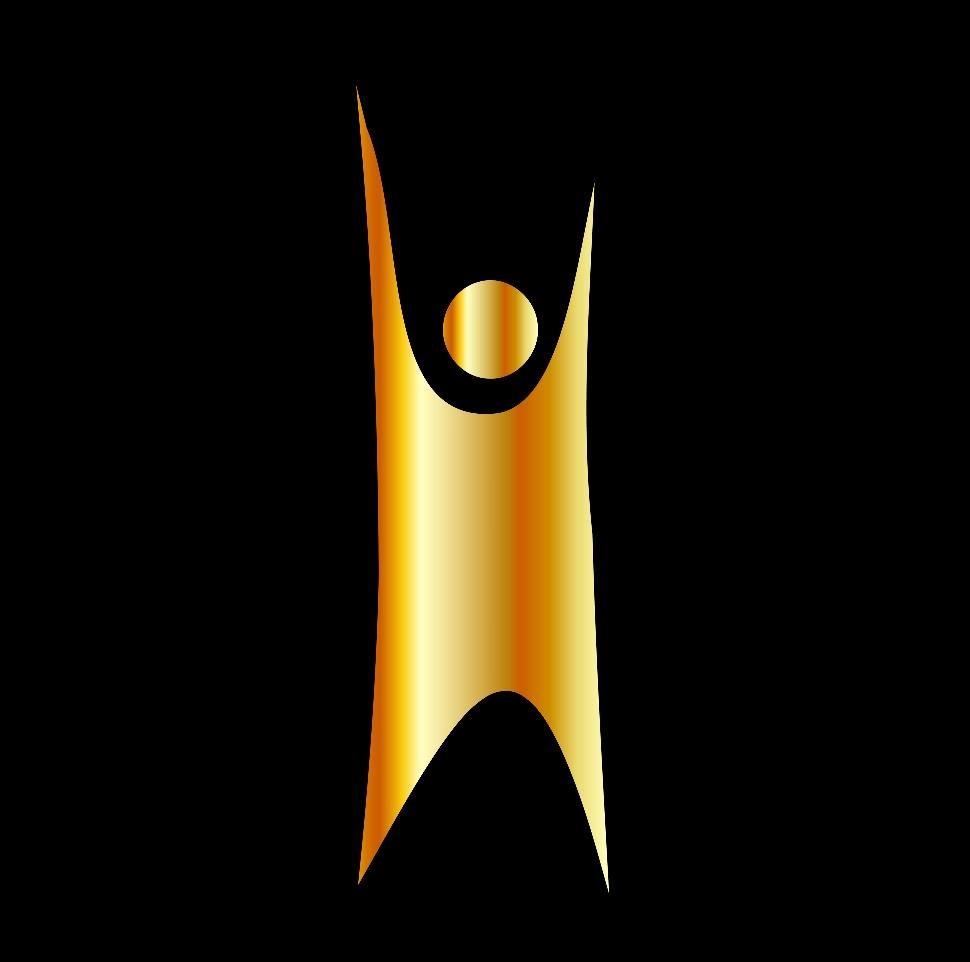 На зображенні видно  одну з версій логотипа прихильників світського гуманізму. Логотип називається «щаслива людина». Він зображає людину з простягнутими вгору руками. Логотип золотого кольору на чорному фоні. Що є важливим для гуманістів? Людина є частиною природи. Слід дбайливо ставитися як до людей, так і до природи."Золоте правило": поводьтеся з людьми так, як ви хочете, щоб люди поводилися з вами! Гуманісти вважають, що у людей є совість, розум і почуття, тому люди можуть визначити без допомоги богів чи релігії що є правильним, а що – ні.Міжнародний гуманістичний і етичний союз – МГЕСГуманісти заснували міжнародну організацію в Амстердамі в 1952 році. Вона налічує понад 3 мільйони членів і поширена приблизно у 40 країнах. МГЕС працює над тим, щоб права людини поважалися і щоб кожен мав можливість на гідне життя.Амстердамська декларація складається із семи пунктів і пояснює, що таке світський гуманізм.: Гуманізм є етичнимГуманізм є раціональним Гуманізм підтримує демократію і права людини. Гуманізм – це як свобода особистості, так і відповідальність перед суспільством.Гуманізм є альтернативою релігії.Гуманізм цінує уяву, творчість і мистецтво.Гуманізм полягає в тому, щоб реалізовувати себе і діяти добре по відношенню до інших і до природи Гуманно-етична асоціація в Норвегії (ГЕА)ГЕА заснував Крістіан Горн у 1956 році в Осло. Чисельність ГЕА становить приблизно 85 000 членів. ГЕА хоче поставити людину в центрі. Вони вірять, що люди народжуються вільними, цінними й володіють цінними та розумними думками. Для ГЕА є дуже важливими міжнародні права людини.ГЕА бореться за свободу світогляду для всіх людей; за рівне ставлення до нерелігійних людей; щоб гомофіли отримали такі ж права, як і гетерофіли. Обряди гуманістівГЕА організовує церемонії для гуманістів, де люди можуть відзначити важливі події свого життя. Святкування часто відбуваються в громадських приміщеннях, таких як ратуша, будинок культури чи громадський центр. Іменне святкування Іменне святкування організовується, щоб привітати дитину із приходом у світ і відзначити, що вона отримала ім’я та особистість.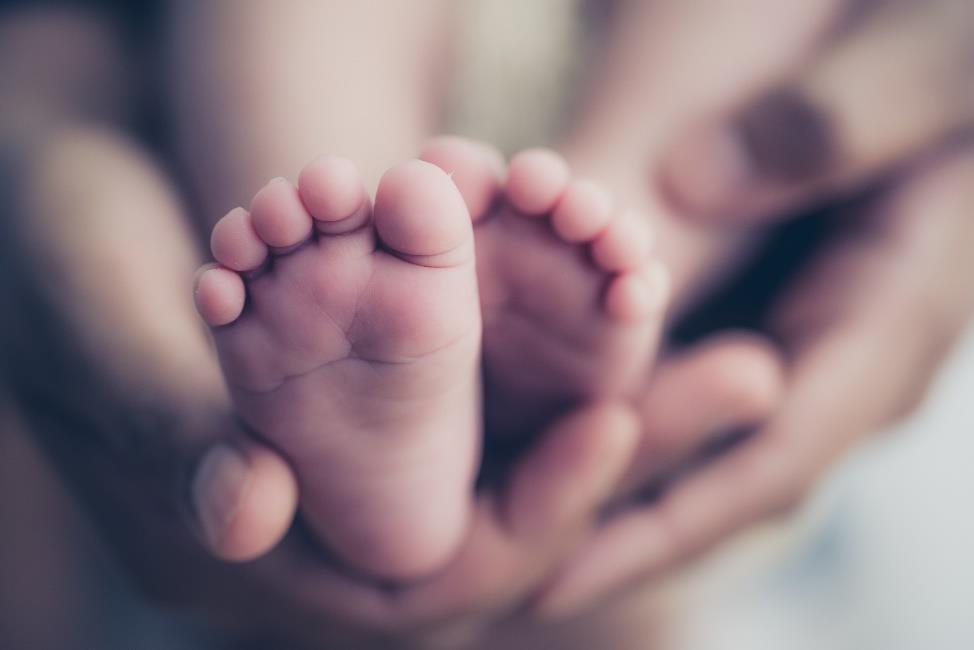 На зображенні видно дорослі руки, які тримають дитячі ніжкиГуманістична конфірмаціяГуманістична конфірмація – це курс етики та світогляду. Курс закінчується урочистою церемонією. При бажанні будь-хто з молоді може обрати гуманістичну конфірмацію.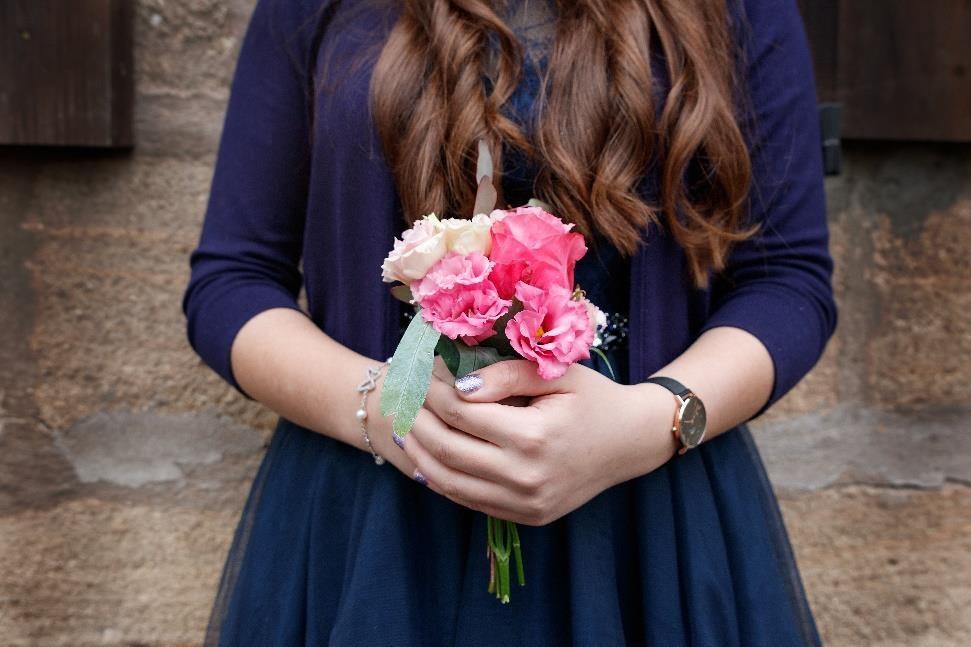 На зображенні видно дівчину в день конфірмаціїГуманістична церемонія шлюбу Церемонія шлюбу - це гарний та атмосферний обряд мета якого є святкування та підтвердження того, що двоє людей обрали один одного. Шлюб можливий як для гетерофільних, так і для гомофільних пар. Для участі у гуманістичній церемонії шлюбу потрібно, щоб хоча б хтось один із подружжя був членом ГЕА.  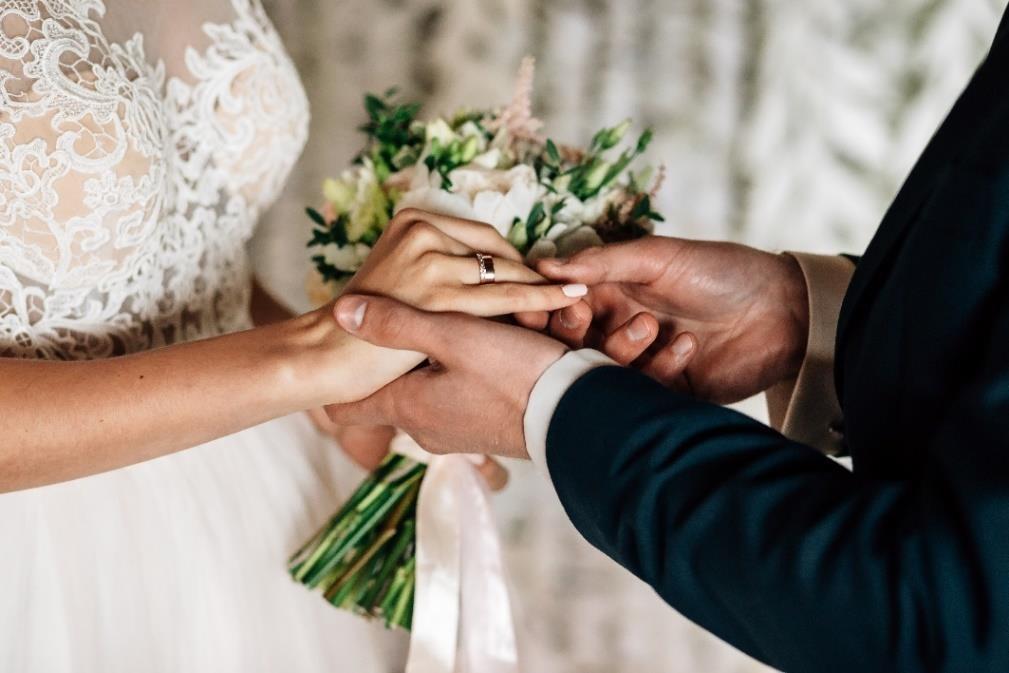 На зображенні видно подружню пару. Наречена одягнена в білу сукню, а наречений – в темно-синій костюм. Наречений надягає обручку на палець нареченої. Наречена тримає букет в одній руціПохорони  Похорон - це церемонія вшанування пам'яті померлих. Гуманісти не мають свого окремого цвинтаря, тому померлих зазвичай ховають на церковному цвинтарі.  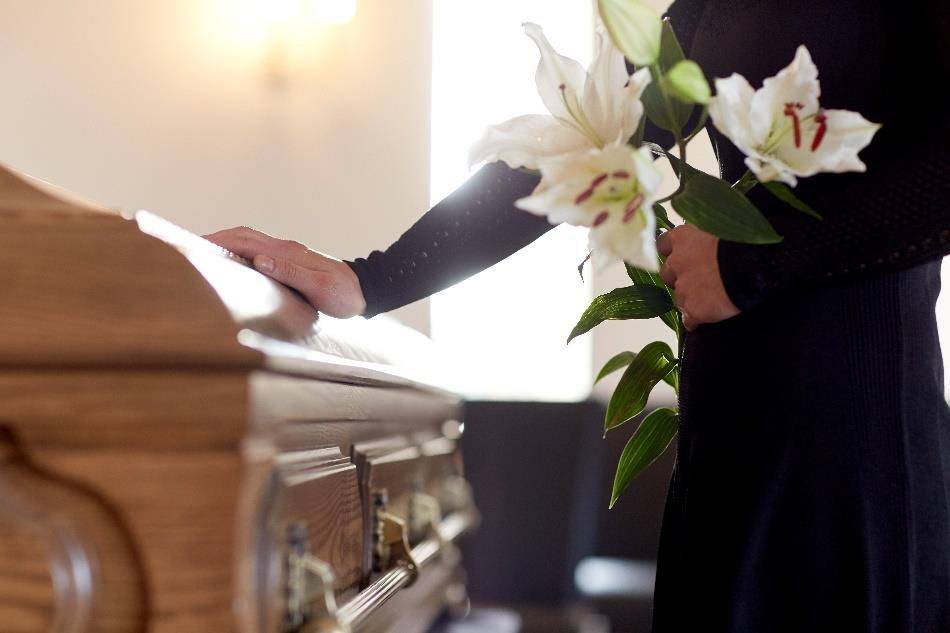 На зображенні видно жінку, яка тримає руку на домовиніМузика, мистецтво та архітектура для гуманістівМузика Гуманісти не мають виняткового власного типу музики, але в їхній музиці та піснях закликається до справедливості, миру та любові.Мистецтво Тут виражаються людські цінності та інші гуманістичні ідеї стосовно людини. Архітектура  Архітектура характеризується гуманістичними цінностями й виражає більш рівноправну взаємодію між людиною та навколишнім середовищем, ніж архітектурне мистецтво, яке виражає владу та пишність. В основі гуманістичної архітектури лежить ідея, що люди повинні почуватися зручно та комфортно в приміщенні. 